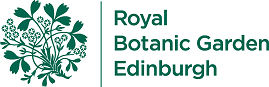 Botanic Cottage Community Cook Club 10th October 2020 Botanic Cottage Apple Crumble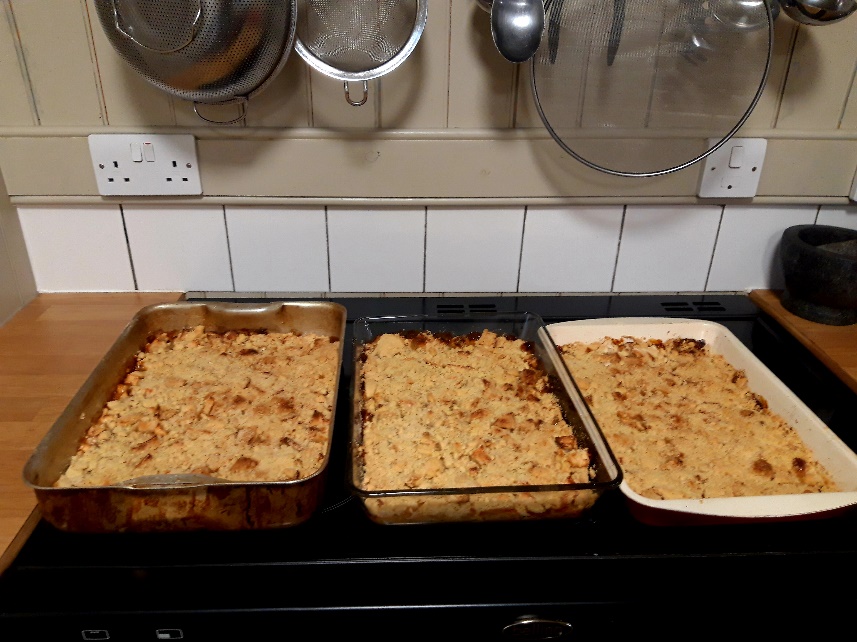 IngredientsFor the fruit700g cooking apples- I used Bramleys50g sugar3 tablespoons waterFor the topping110g plain flour50g cold butter, cubed50g caster sugar30g porridge oats½ tsp ground cinnamonServes 6You will need a chopping board, a peeler, a knife, a mixing bowl and an ovenproof dishMethod1. Preheat the oven to 180 degrees.2. Peel, core and roughly dice the apples. Arrange in an ovenproof dish. Sprinkle over 50g of sugar and 3 tablespoons of water. 3. To make the crumble topping measure out the flour and then add the cubed cold butter. Using your fingertips rub the butter into the flour until the mixture resembles breadcrumbs (alternatively pulse in a food processor). Add the sugar, oats and cinnamon and stir through. 4. Spread the crumble topping evenly over the apples.5. Bake for around 45 minutes until the topping is golden brown and the apples are bubbling beneath.